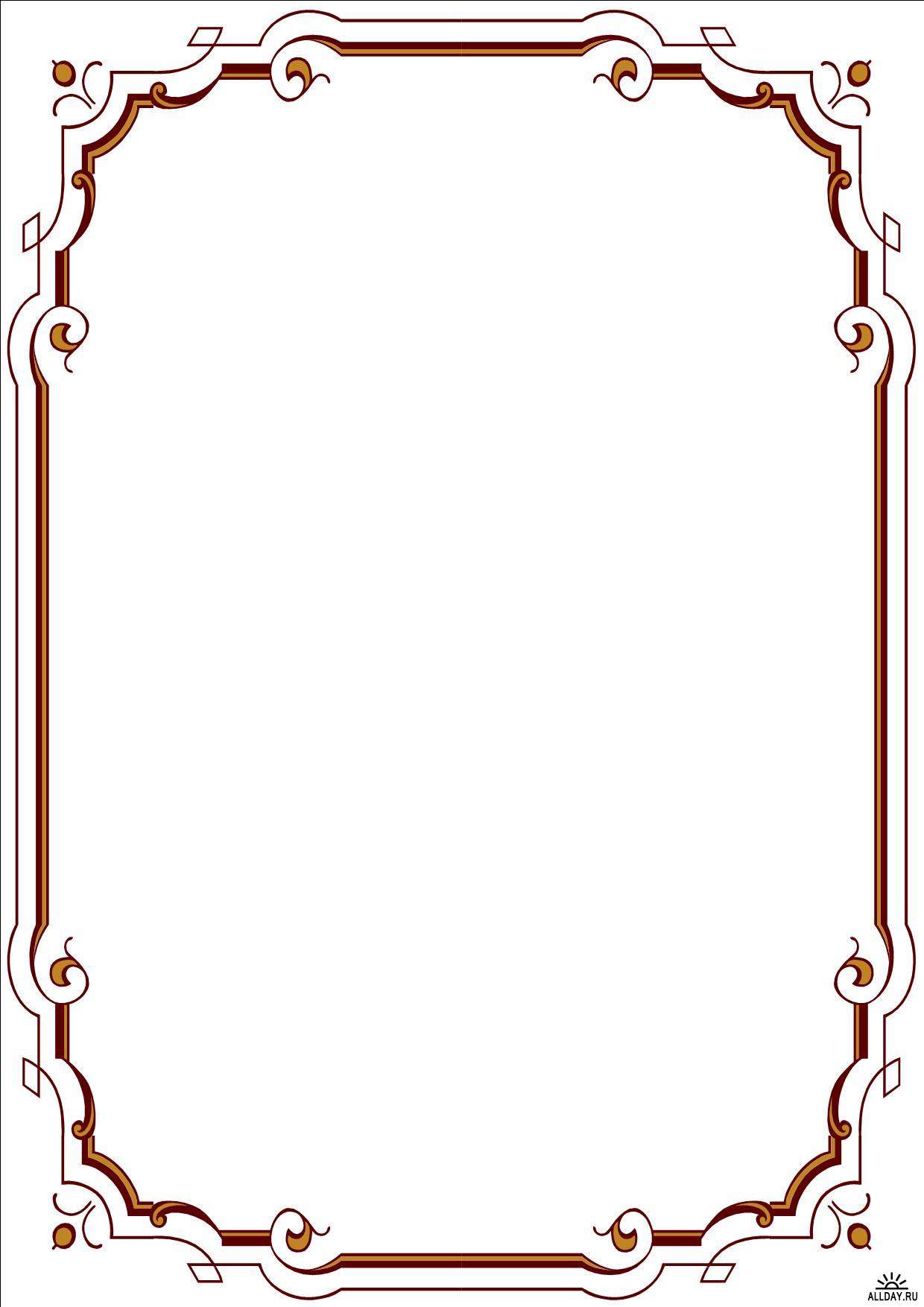 Проект«Красочный мир сказок Корнея Чуковского»Авторы: ученики 2 «А» классаРуководитель: Малкова Т.А.Г. Петровск – Забайкальский  февраль 2012г. Тема: Учебный предмет: надпредметныйТип проекта: творческийУчастники: учащиеся второго классаПродолжительность: 2 неделиЦель и задачи: Вызвать интерес у детей к классикам отечественной детской литературы.Глубже познакомить детей с произведениями К.И. Чуковского.Стимулировать развитие у ребят фантазии, воображения и прикладного и художественного творчества.Развитие положительных эмоций;Продукт: творческая работаОбласть применения: Защита учащимися проектов «Красочный мир сказок Корнея Чуковского»  прошла на классном часе по теме «130-летие со дня рождения Корнея Ивановича Чуковского», затем представление поделок и рисунков в городскую библиотеку. Актуальность:В ходе беседы на тему «130-летие со дня рождения Корнея Ивановича Чуковского» дети пришли к выводу о том, что неплохо было бы принять участие в детском конкурсе прикладного и изобразительного искусства, который проводится Муниципальным учреждением «Городская информационная библиотечная система» городского округа «Город Петровск-Забайкальский».  Отдать дань уважения творчеству К.И.Чуковского.Этапы проекта:Организационный этап (10 дней) . Постановка задачиА). Изучить  дополнительную литературу по творчеству К.И. Чуковского.Б). Выполнить задания учителя.Основной этап (5 дней)Совместная работа с руководителем по созданию проекта своей поделки.Заключительный этап (1 день)Отчет учащихся о проделанной работе на классном часе «130-летие со дня рождения Корнея Ивановича Чуковского»                          Автобиография К.И.ЧуковскогоРусский писатель, критик, детский поэт, литературовед, переводчик.Детские годы провёл в Одессе, где жил с матерью, происходившей из крестьян Полтавской губернии. Его отец, петербургский студент, оставил семью. Чуковский был исключён из 5-го класса одесской гимназии, когда учебные заведения по специальному указу «очищали» от детей «низкого» происхождения. Вёл с юности трудовую жизнь, занимался самообразованием, изучал английский язык.В 1901 начал печататься в газете «Одесские новости»; был направлен редакцией корреспондентом в Лондон (1903-04), где изучал английскую литературу, писал о ней в русской печати. По возвращении переехал в Петербург, занялся литературной критикой. По приглашению В. Я. Брюсова начал сотрудничать в журнале «Весы».В конце 1905 под влиянием революционных событий Чуковский организовал еженедельный сатирический журнал «Сигнал». В четырёх вышедших номерах помещены смелые карикатуры и стихи антиправительственного характера. Журнал подвергся репрессиям за «поношение существующего порядка»; два последних номера были конфискованы, а издатель приговорён к 6 месяцам заключения.После революции 1905-07 Чуковский сотрудничает в либеральной прессе («Нива», «Речь», «Русская мысль»), где появляются его критические очерки о современных писателях, позднее собранные в книгах «От Чехова до наших дней» (1908) и др.В 1912 Чуковский переселился в финское местечко Куоккола, где подолгу жил и раньше. Здесь он подружился с И. Е. Репиным, сблизился также с В. Г. Короленко, Л. Н. Андреевым, А. Н. Толстым, А. И. Куприным, В. В. Маяковским.Уже в это время обнаружилась энциклопедичность интересов Чуковского. В 1907 вышло 1-е издание его переводов из У. Уитмена. Тогда же Чуковский начал изучать детское словесное творчество и литературу для детей.В 1916 Горький пригласил Чуковского руководить детским отделом издательства «Парус» и посоветовал самому писать для детей. Первым его опытом была стихотворная сказка «Крокодил» (1916), положившая начало его работе в детской литературе.Вслед за «Крокодилом» появились сказки в стихах «Мойдодыр» (1923), «Тараканище» (1923), «Муха-цокотуха» (1924), «Бармалей» (1925), «Айболит» (1929) и др.Вопреки сопротивлению педологов и части критики 20-х гг., отвергавшей непривычную тематику и фантастические сюжеты, сказки Чуковского быстро нашли дорогу к сердцам самых маленьких читателей; эти сказки, лишённые сухой назидательности, а также игровые стихи («перевёртыши», загадки, шутки), вобравшие в себя элементы русского фольклора и английской народной поэзии, помогали малышам усваивать важнейшие нормы человеческой морали.В послереволюционные годы Чуковский по предложению Горького возглавил (с 1918) англо-американский отдел издательства «Всемирная литература». В это время (и позднее) он продолжал работу над переводами (У. Уитмен, М. Твен, Г. Честертон, Г. Филдинг и др.), а также «пересказами» для детей лучших книг мировой литературы (Д. Дефо, Р. Распе и др.). Проанализировав обширный опыт работы современных переводчиков, Чуковский написал книгу о мастерстве перевода, сохраняющую первостепенное значение для русской переводческой школы.В последние годы жизни Чуковский выступал со статьями-эссе о советских писателях (М. Зощенко, Б. Житков, А. Ахматова, Б. Пастернак и др.).В 1957 Чуковскому присвоено звание доктора филологических наук.В 1962 Оксфордский университет присудил ему почётное звание доктора литературы. В том же году Чуковский получил Ленинскую премию за книгу «Мастерство Некрасова».Чуковский был одним из первых, кто открыл Солженицына и дал ему кров, когда тот оказался в опале.Задания учителя:I тур «Вспомни сказку».
- Вспомни, какими словами оканчивается строчка, назови сказку.
Веселится народ -
Муха замуж идёт
За лихого, удалого
Молодого… (комара).
«Муха – Цокотуха» Нет – нет! Соловей
Не поёт для свиней
Позовите-ка лучше… (ворону).
«Телефон» И мне не надо
Ни мармелада, ни шоколада
А только маленьких, 
Ну очень маленьких… (детей).
«Бармалей»Лечит маленьких детей,
Лечит птичек и зверей,
Сквозь очки свои глядит
Добрый доктор… (Айболит)
«Айболит» Только вдруг из – за кусточка
Из-за синего лесочка,
Из далёких из полей
Прилетает… (воробей)
«Тараканище» А посуда вперёд и вперёд
По полям, по болотам идёт.
И чайник сказал утюгу
- Я больше идти… (не могу).
«Федорино горе» А за ним – то народ
И поёт, и орёт:
- Вот урод, так урод!
Что за нос, что за рот!
И откуда такое… (чудовище).«Крокодил»Солнце по небу гуляло
И за тучку забежало.
Глянул заинька в окно,
Стало заиньке… (темно).
«Краденое солнце».Свинки замяукали – мяу – мяу,
Кошечки… (захрюкали, хрю- хрю) («Путаниц)– С ранних лет стихи К.И.Чуковского приносят всем нам радость. Не только вы, но и ваши родители, ваши дедушки и бабушки не представляют своего детства без “Айболита”, “Федорина горя”,“Телефона”…      Стихи Корнея Ивановича воспитывают драгоценную способность сопереживать, сострадать.  Без этой способности человек – не человек. Стихи Чуковского великолепно звучат, развивают нашу речь, обогащают нас новыми словами, формируют чувство юмора, делают нас сильнее и умнее.
                                                      II тур «Кто есть кто».
- Каким персонажам принадлежат эти сказочные имена?
Айболит - (доктор)
Бармалей - (разбойник)
Федора - (бабушка)
Каракула - (акула)
Мойдодыр - (умывальник)
Тотошка, Кокошка - (крокодильчики)
Цокотуха - (муха)
Барабек - (обжора)
Рыжий, усатый великан - (таракан)
- Корней Иванович Чуковский отличался большим трудолюбием: “Всегда, – писал он, – где бы я ни был: в трамвае, в очереди за хлебом, в приёмной зубного врача, – я, чтобы не тратилось попусту время, сочинял загадки для детей. Это спасало меня от умственной праздности!”                                                                   Аукцион.
1. В каком произведении посуда перевоспитала свою хозяйку? («Федорино горе») 
2. Какой герой был страшным злодеем, а потом перевоспитался? («Бармалей»)
3. В какой сказке прославляют воробья? («Тараканище»)
4. Назовите сказку, главную мысль которой можно выразить словами: «Чистота – залог здоровья!» («Мойдодыр», «Федорино горе»)
5. Назовите сказку, в которой происходит страшное преступление – попытка убийства? («Муха – Цокотуха»).
6. Что просили животные в стихотворении – сказке «Телефон»: (Слон – шоколад, Газели – карусели, Мартышки – книжки, Крокодил – калоши)
7. На ком совершали путешествие в Африку Айболит и его друзья? (Волки, кит, орлы)
8. Какого «рогатого зверя» испугались портные из стихотворения «Храбрецы»? (Улитку)
9. В каких сказках героем является крокодил? («Путаница», «Тараканище», «Мойдодыр», «Телефон», «Бармалей», «Краденое солнце», «Крокодил»)
10. Как звали мальчика, который победил Крокодила? (Ваня Васильчиков)
- Детским поэтом и сказочником Чуковский стал случайно. А вышло это так.
Заболел его маленький сынишка. Корней Иванович вёз его в ночном поезде. Мальчик капризничал, стонал, плакал. Чтобы хоть как-нибудь развлечь его, отец стал рассказывать ему сказку: "Жил да был крокодил, он по улицам ходил". Мальчик неожиданно затих и стал слушать. Наутро, проснувшись, он попросил, чтобы отец снова рассказал ему вчерашнюю сказку. Оказалось, что он запомнил её всю, слово в слово.         IV тур «Корзинка с потерянными вещами».
- В корзинке находятся разные вещи. Их кто-то потерял. Помогите найти их владельца, вспомните сказку и строчки, в которых говорится об этом предмете.
Телефон (У меня зазвонил телефон)
Воздушный шарик (Ехали медведи на велосипеде,…а за ним комарики на воздушном шарике)
Мыло (Вот и мыло подскочило)
Блюдце (А за ними блюдца)
Калоша (Пришли мне дюжину новых калош)
Термометр (И ставит им градусник)
Сито (Скачет сито по полям)
Перчатки (А потом позвонили зайчатки: «Нельзя ли прислать перчатки?»)
Монета (Муха по полю пошла, муха денежку нашла)
Шоколадка (И всем по порядку даёт шоколадку)
Ошейник (Оглянулся крокодил и Барбоса проглотил, проглотил его вместе с ошейником)
Мочалка (И мочалку словно галку, словно галку проглотил)                                               
                                      V тур «Расшифруйте имена сказочных героев».
- Вставьте в зашифрованные слова гласные буквы, получатся имена сказочных героев.
БРМЛЙ ЦКТХ
МЙДДР ФДР
ЙБЛТ ТРКНЩ
КРКДЛ КРКЛ
(Бармалей, Мойдодыр, Айболит, Каракула, Цокотуха, Федора, Тараканище, Крокодил,)      - Однажды Корней Иванович часа три лепил с детьми из глины разные фигурки. Дети вытирали руки об его брюки. Домой идти было далеко. Брюки от глины были тяжёлыми, и их приходилось придерживать. Прохожие с удивлением поглядывали на него. Но Корней Иванович был весел, у него было вдохновение, стихи слагались свободно. Так появилось на свет  “Федорино горе”. 
                                                VI тур «Героический поступок».
- Соедини героя сказки с поступком, который он совершил.
Айболит                             Зажгли море.
Воробей                            Проглотил солнце.
Крокодил                         Помыла свою посуду.
Комар                              Вернул солнце в небо.
Федора                            Потушила море.
Медведь                         Спас Муху – Цокотуху.
Бабочка                          Съел таракана.
Лисички                         Вылечил зверей.                                            VII тур «Конкурс чтецов».
Дети читают выбранные отрывки из сказок.
- Сказки К. Чуковского помогают всем детям ориентироваться в окружающем мире, заставляют чувствовать себя бесстрашным участником воображаемых битв за справедливость, за добро и свободу. Стихи К. Чуковского воспитывают способность сопереживать, сострадать, сорадоваться. Подведение итогов и награждение победителей.
Нам жалко дедушку Корнея:
В сравненье с нами он отстал,
Поскольку в детстве “Бармалея”
И “ Крокодила” не читал,
Не восхищался “Телефоном”
И в “Тараканище” не вник.
Как вырос он таким учёным,
Не зная самых главных книг?Вывод:Из дополнительных источников информации мы узнали много интересного, ребятами класса, решено сделать поделки под названием  «Мойдодыр» и «Дерево радости», дабы отдать дань уважения великому поэту. И у нас это получилось!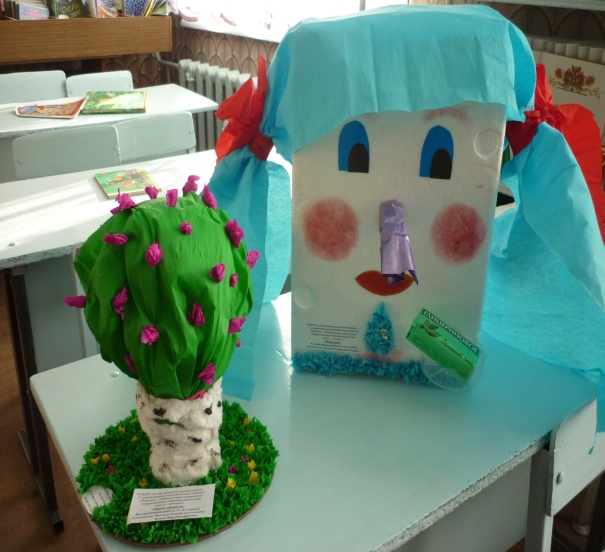 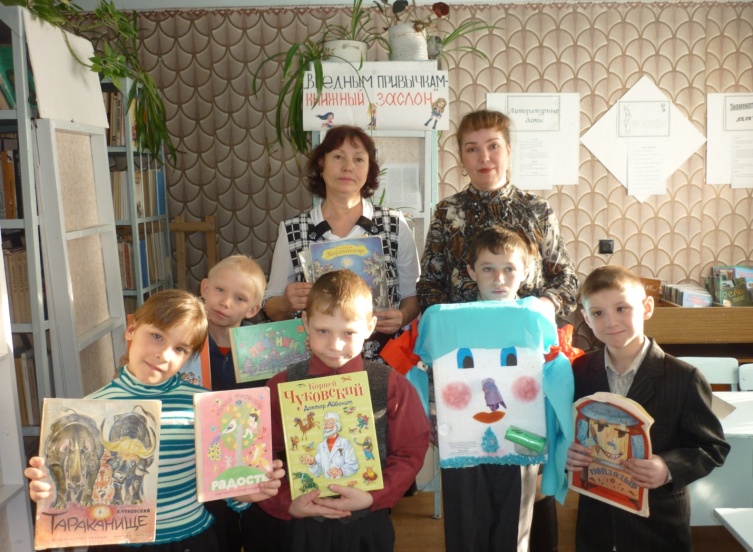 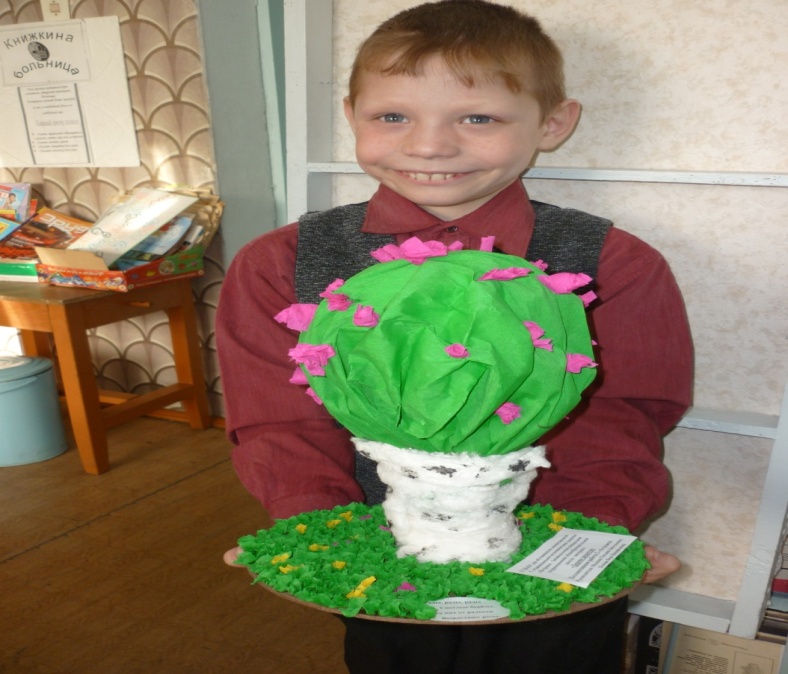 